Текст запроса:Добрый день!Позиция № 1.Просим выслать шильдик мотор-редуктораПозиция № 14Просьба выслать данные: объём грейфера, грузоподъемность, количество канатов.Ответ на запрос:Шилдик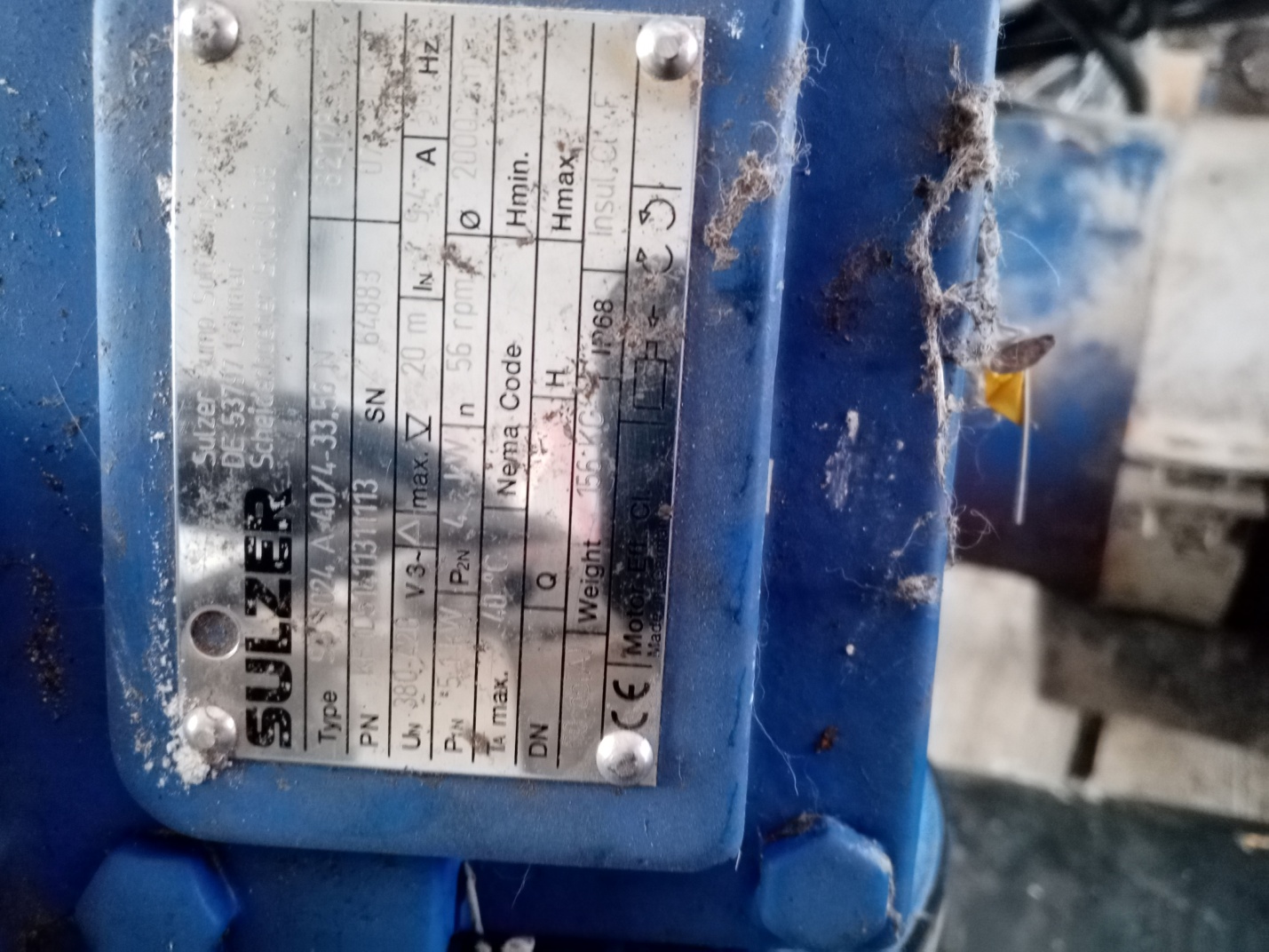 Объем      0,8 м3Грузоподъемность   3,2 тКол-во канатов один